1st Grade Practice TestType your name in the space below:Underline your name.Change the color of these words:RedPurplegreyBold this line- Victory Charter School is the best!Delete all the words that are red- The little red ladybug ate the red button off of Jude’s red shoe.Change the font of this sentence to Curlz MT.Change the font size of this sentence to 26. Add a picture of a parrot. (insert clipart)Delete the picture of a cupcake.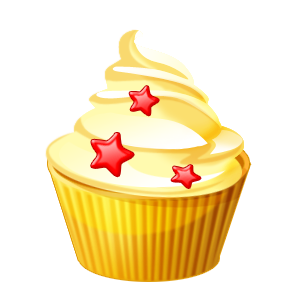 Print this document.